SIA NESTE LATVIJA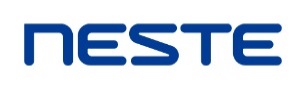 Bauskas iela 58a, Rīga, LV-1004; tālr. 80009006 reģistrācijas Nr. LV40003132723E-pasts: neste.kartes@neste.comwww.neste.lvIesniegums plastikāta kartes PIN koda atjaunošanaiLūdzu atjaunot PIN kodu sekojošai Neste degvielas plastikāta kartei:                                 Atjaunoto PIN kodu :  vēlos saņemt pa pastu;           KLIENTA/LĪGUMA Nr.           KLIENTA/LĪGUMA Nr.Uzņēmuma nosaukums:Uzņēmuma nosaukums:Reģistrācijas numurs:Reģistrācijas numurs:Juridiskā adrese:Juridiskā adrese:Faktiskā adrese:Faktiskā adrese:Nr.      Nr.      Nr.      Nr.      Nr.      Uzņēmuma kontaktpersona un tālrunis:Valdes priekšsēdētāja/valdes locekļa vārds, uzvārds:Valdes priekšsēdētāja/valdes locekļa paraksts:Datums:Z.v.